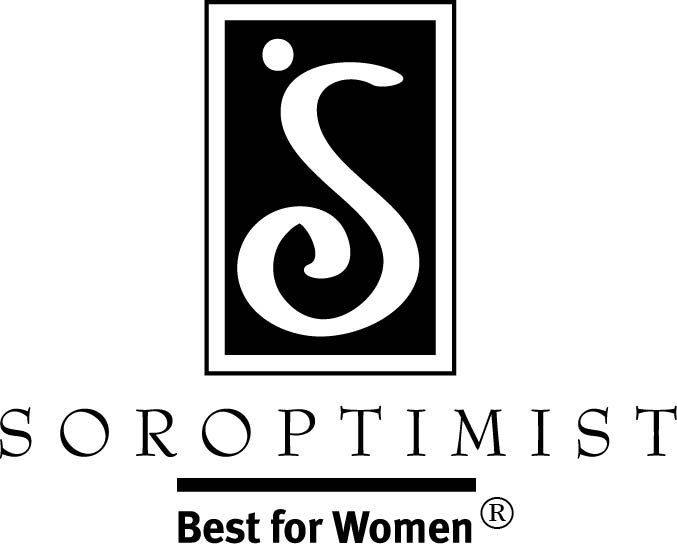 Founder RegionSoroptimist International of the AmericasLEADERSHIPClub / Officer / Member / Committee2019-2020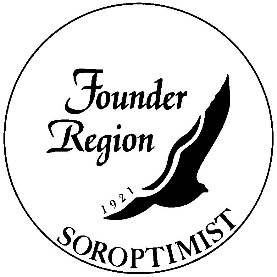 IntroductionIn this handbook you will find basic information regarding the history of our organization, who we are, what we do and how we do it, and definitions for your reference. Included with the brief explanations will be links to various Soroptimist websites to find detailed documents, samples, updates and much more. Please take advantage of the wealth of information that is available at our Region, Federation and International websites.Whether you are a new member or member of longer standing, our goal is to give you the tools, new or updated, to feel comfortable sharing our wonderful organization with others. If you are stepping into a leadership position we hope the guidance provided will help you keep your club well informed and on the path to success.The focus in our clubs should be to help women and girls take control of their lives and live their dreams. We can do this by improving their socio-economic status through access to the education they need in order to move ahead. This is the social change we seek…bettering the socio-economic status of women and girls locally and globally. Our overarching goal is to increase our collective impact. Increased collective impact is about the social change we effect – it’s about quality over quantity. Focusing on providing women and girls with access to education is our single best chance to create a sustainable change in their lives. Our thanks to past Founder Region Board members for their input and to the Past Governors of Founder Region who have continually offered the vision and foundation for ongoing Soroptimist education.  Your guidance and support continues to help us move forward.The most important thing to remember is to always have fun, embrace the journey of your membership and empower change in your club, your community and the world.~The 2018-2020 Founder Region Board	Governor Sylvia Crafton	Governor-elect Kris Chorbi	Secretary Pat Eileen Fisher	Treasurer Vicki Ham	District I Director Elise Balgley	District II Director Bev Gomer	District III Director Joy Swank	District IV Director Barbara Young	District V Director Dyann O’Brien	District VI Director Kristal KogaSoroptimist HistoryIn the early 1920’s, women in North America had established themselves in the political arena through suffrage, and in the professional world as a result of World War I. The time was right for women actively engaged in professions and careers to come together for mutual support and friendship, and to serve the communities to which they belonged. The time was right for Soroptimist.In the spring of 1921, Stuart Morrow, an organizer of men’s service clubs, visited Oakland, California. He stopped by the Parker-Goddard Secretarial School, presuming it was owned by men. A preliminary meeting on May 31 led to a recruiting luncheon and on June 21, Mr. Morrow met with a number of women who officially launched the club toward its goal of 80 members.Presentation of the club charter and the installation of Violet Richardson as the first President took place on October 3, 1921.Resources – Founder Region: https://www.si-founderregion.org/the-first-club.html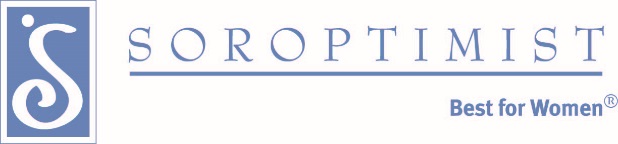 Who We AreSoroptimist is a global women’s organization whose members volunteer to improve the lives of women and girls through programs leading to social and economic empowerment.  Over 75,000 Soroptimists in 122 countries and territories support community–based and global projects benefiting women and girls. Our organization is particularly concerned with providing women and girls access to education, as this is the most effective path to self-determination. We deliver our mission through a volunteer network of members, clubs, regions, the federation and now, our online platform, Live Your Dream.org.Soroptimist members belong to local clubs, which determine the volunteer projects conducted in their communities. Club projects range from supporting human trafficking prevention programs, to supporting domestic violence shelters, to providing mammograms to low income women, and to sponsoring self-esteem workshops for teenage girls.  Clubs also participate in Soroptimist International of the Americas (SIA) Dream Programs.Online Resources:Soroptimist International of the Americas (SIA): https://www.soroptimist.org/about-us/index.html Live Your Dream online community: www.liveyourdream.org Soroptimist International (SI): https://www.soroptimistinternational.org/about-us/Who and Where We Are - Flow ChartResources – Soroptimist International of the Americas (SIA):https://www.soroptimist.org/for-clubs-and-members/federation-information/soroptimist-international.html Founder Region: http://www.si-founderregion.org/club-directories.html Soroptimist International (SI) Structure & Staff: https://www.soroptimistinternational.org/about-us/global-network/As of July 1, 2020, the District Realignment will reflect as shown on this page.Who and Where We Are - Flow ChartWho and Where We Are – Detail					InternationalSoroptimist International is the umbrella organization made up of the four Federations with the primary function of global advocacy and communications.  An elected president and board heads Soroptimist International. The International President serves for two years. The international staff is housed at the headquarters in Cambridge, England. The only voting delegates to SI are the presidents and presidents-elect from each federation. An international convention is held once every four years on a rotation basis of the four federations. www.soroptimistinternational.org 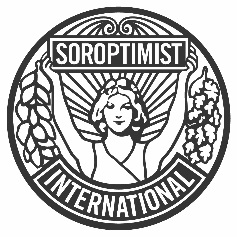 Federation									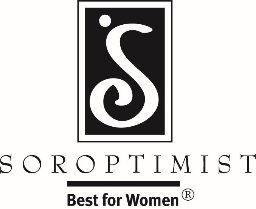 Soroptimist International of the Americas (SIA) is one of the four geographical areas that make up Soroptimist International. Founder Region is one of 28 regions that make up Soroptimist International of the Americas. www.soroptimist.org RegionOur region consists of an elected board that includes a governor, governor-elect, secretary, treasurer and one director per district which leads the region.  Club Presidents are updated regularly on region and federation information and statistics at their Presidents’ Roundtables held by their District Director (August, November, and February).  Each club holds the rights for three delegates, therefore three votes, at the annual region conference where the business of the region is conducted.  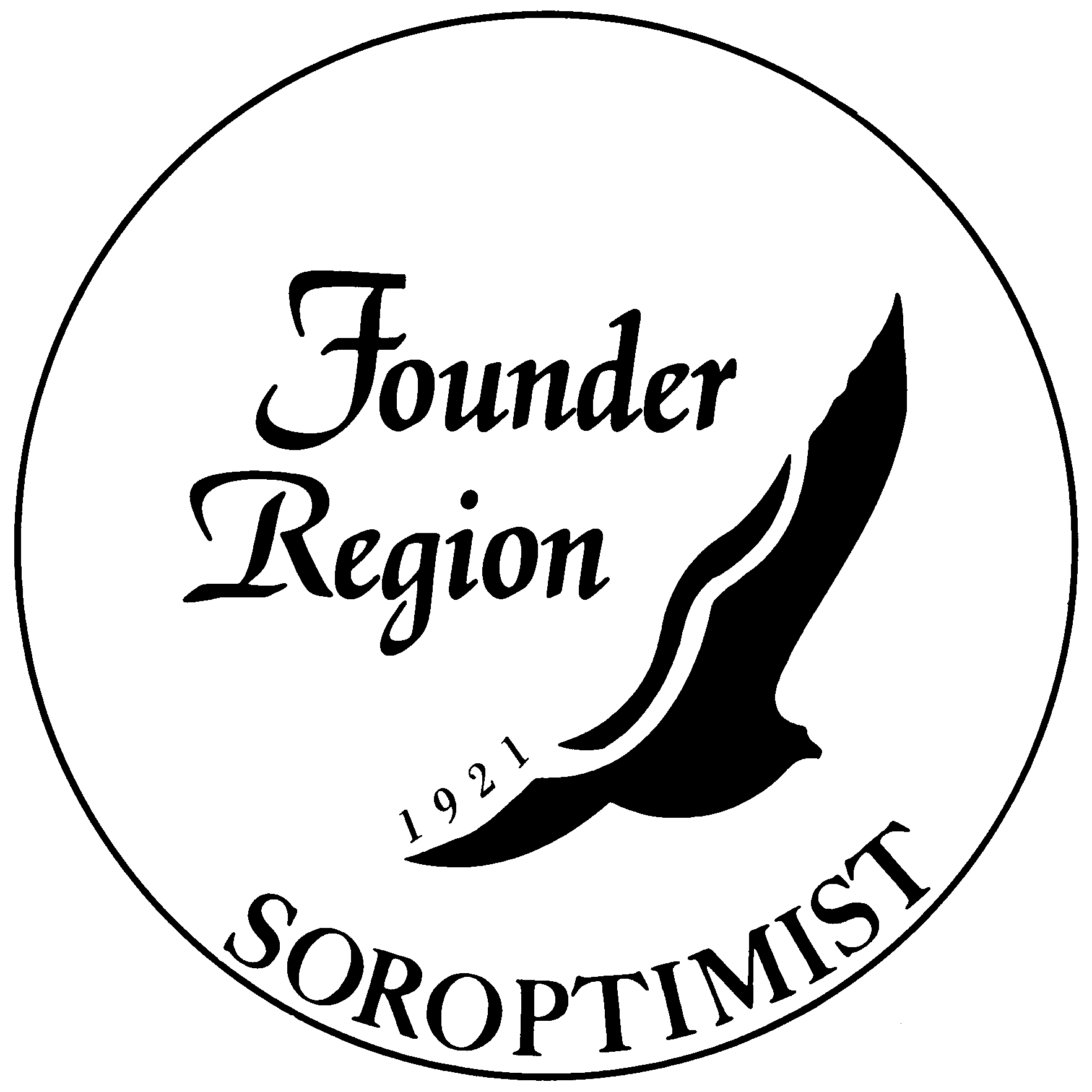 www.si-founderregion.orgDistrictsFounder Region currently consists of six districts, referred to as Districts I, II, III, IV, V and VI.  A realignment was approved to reduce the number of districts to five effective July 1, 2020.  The districts of Founder Region include most of Northern California, the state of Hawaii, the U.S. territories of Guam and the Northern Mariana Islands, and the Republic of Palau.  ClubsEach district is comprised of clubs.  Each club should maintain 12 or more regular members and leadership should include a president, vice-president, secretary, treasurer and director who are elected by the membership.MembershipIn addition to intangible rewards such as friendship and personal fulfillment, members also receive the following benefits:Opportunity to participate in Soroptimist’s life-changing programsSubscription to “Best for Women,” our twice-yearly printed newsletter offering important information and inspirational stories about the women and communities we serve.Subscription to “Soroptimist Summary,” a monthly electronic newsletter that keeps you updated on Soroptimist initiatives and activities.Access to numerous documents and tools available on the SIA website.Access to contact information for other members, clubs and leaders through SIA online directories.Leadership development and networking opportunities at club meetings, district meetings, region conferences, the biennial convention and other meetings.Opportunity to provide feedback, offer suggestions and voice opinions through Facebook, Twitter, LinkedIn, and YouTube, online surveys, and other market research activities.Opportunity to sign up and participate in Live Your Dream.org, a Soroptimist-powered, inspirational online community where you, your friends, and your family can support women and girls in their quest to lead better lives with the help of Soroptimist programs, while also aspiring to live your own dreams as well.Invitations to take advantage of special offers and discounts through our Corporate Sponsor Program, which enables members to receive personalized, value-added services from like-minded organizations that support the SIA mission.Resource – Soroptimist International of the Americas (SIA): https://www.soroptimist.org/for-clubs-and-members/for-members/membership-benefits.htmlWhy We Do What We DoWe are a women and girl-focused organization. Both women and girls, men and boys, live in poverty, face discrimination and have to overcome obstacles. But, throughout history, in every country in the world, women and girls face additional obstacles and discrimination because of their gender. Therefore, Soroptimist International of the Americas has determined that the purpose of our federation is to support programs that enable women and girls to take control of their lives so they can live their dreams.What We Do – Mission StatementSoroptimist International of the Americas & Founder Region Mission StatementSoroptimist improves the lives of women and girls through programs leading to social and economic empowerment.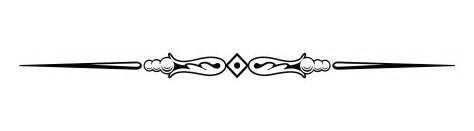 Programs & Projects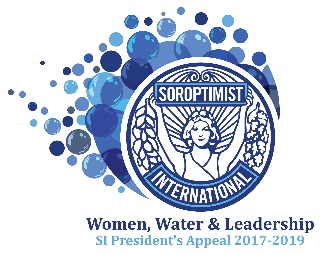 Soroptimist International (SI)							“Women, Water and Leadership” - the Soroptimist International President’s Appeal for the 2017-2019 biennium, will unite Soroptimists across the globe; increasing awareness of the vital role of women as equal partners at all levels of the water sector. The President’s Appeal will support projects that educate, empower and enable women. Local Soroptimist clubs around the world are encouraged to use education and empowerment to provide opportunities to improve the lives and status of women and girls in need.Each year the International President determines a project, and it is called the December 10th President’s Appeal.International projects are funded by club and member donations to the specific project. All funds intended for international projects must be processed by Soroptimist International of the Americas (SIA) in order to accommodate foreign currency exchange.Resource – Soroptimist International (SI):  https://www.soroptimistinternational.org/action/international-presidents-appeals/Soroptimist International of the Americas (SIA) 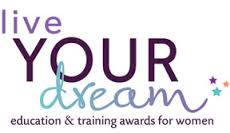 Participation in Soroptimist International of the Americas signature program, the Soroptimist Live Your Dream Award: Education and Training Awards for Women is strongly urged. This award was established to assist women with primary financial responsibility for their families to obtain the skills, training and education necessary to improve their employment status and standard of living for themselves and their families. When clubs participate in Soroptimist International of the Americas programs, they become part of an international effort to improve the lives of women and girls. Education has long been identified as the decisive factor in bringing women and families out of poverty into financial stability and the middle class. This brings long-term, permanent change. This focus requires our regions, our districts and our clubs to increase our efforts to support SIA’s Live Your Dream Awards. Clubs should increase the number of awards they give, increase the amounts of the awards, provide support other than cash awards (such as mentoring), and remain in contact with their award winners and support them for the long-term. Our new Soroptimist Dream Program, Dream It, Be It: Career Support for Girls, was launched in July 2014.  This new program targets girls in secondary school who face obstacles to their future success.  Clubs will work in partnership with girls in small groups or a conference setting to provide them with the information and resources they want and need to be successful. The topics covered include career opportunities, setting and achieving goals, overcoming obstacles to success and how to move forward after setbacks or failures.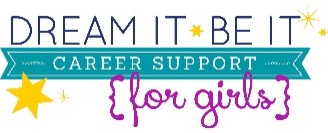 Over half of our Live Your Dream Awards recipients are survivors of domestic violence, trafficking or sexual assault. Nearly all of the women and families we serve have overcome enormous obstacles including poverty, teen pregnancy, and drug or alcohol addiction.   Many clubs support these programs and can apply for grants through the Soroptimist Club Grants for Women and Girls.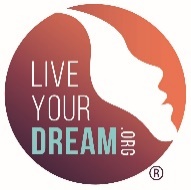 Clubs are also encouraged to participate in the LiveYourDream.org online campaign, which is a fundraising and public awareness activity that encourages all women to live their dreams while helping others to do the same. For more information, go to www.liveyourdream.org.Soroptimist International of the Americas funds its monetary awards by donations from the clubs and members to the “Program Fund” by way of Founders Pennies, the Laurel Society or club donations to the Club Giving campaign.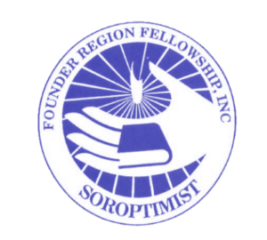 Resource – Soroptimist International of the Americas (SIA):https://www.soroptimist.org/for-clubs-and-members/donate/index.htmlFounder Region Project - Fellowship				Founder Region Fellowship is a non-profit, incorporated entity within the Founder Region of Soroptimist International of the Americas. There are elected directors seated as the board, one from each district in the region. The Founder Region Governor-elect appoints the president in the second year of the biennium. Fellowships and grants-in-aid, (totaling not less than $20,000) are awarded each year to graduate women in the last phase of their studies at a university offering a doctoral degree, within the boundaries of Founder Region. This program is the Founder Region identifying project and is administered through Founder Region Fellowship.Resource – Founder Region Fellowship:  http://www.founderregionfellowship.orgFounder Region Programs and AwardsThe Violet Richardson Award program is designed to recognize young women between the ages of 14 and 18 years of age who are engaged in volunteer action within their communities or schools.  The award is given to young women who make the world a better place.  This award is given at the club level, and submitted to district judging for additional awards and recognition at the annual Region Conference. Please use resources available on our Founder Region website.Resource - Founder Region:  http://www.si-founderregion.org/violet-richardson-award.htmlThe Ruby Award – For Women Helping Women is an award that recognizes a non-Soroptimist who has worked to improve the lives of women and girls through a self-driven project.  Clubs participate at the club level and submit their applications to the Region for additional recognition and an award to Club Giving in her honor.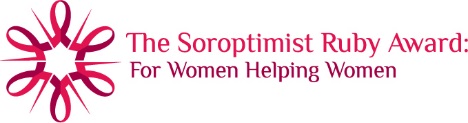 Resource – Founder Region: http://www.si-founderregion.org/ruby-award.htmlThe Barbara Stevenson "S" Club Award is an award specific to Founder Region.  These awards are offered solely for the purpose of honoring outstanding high school seniors who are members of a "S" Club of Founder Region. Nominations for this award are submitted by clubs with the selection to be made by the "S" Club committee. The number and value of the awards are to be determined by the Region Board.  The application is available on the Founder Region website.  Awards are presented at the Region Conference.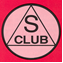 
The Julia Bess Combs Membership Increase Award was originated by Soroptimist International of Santa Rosa to honor Past Southwestern Region Governor "Bess" whose passion was the chartering of new clubs. Bess was instrumental in chartering many new clubs in both Southwestern and Founder Region.   The award is given to the club having the largest net growth in regular membership during the year from April 1 through March 31.  This net growth is not to include that of a newly chartered Soroptimist club sponsored by the club.  Net growth is understood to mean increase above and beyond current regular membership minus those who resign or membership is terminated for other reasons.  The determination of the winner of the award is based solely on the Founder Region Treasurer’s records, therefore, it is imperative that clubs get all new member transactions filed by March 31.  The award is presented by the Membership Committee at the Founder Region Conference.The "Power of 8" Membership Retention Award was established in 2014, and is given to clubs who have maintained 90% + of their members for the year from April 1 through March 31. Recognition is given at District Meetings.Club Programs and ProjectsDepending on the size of a club, there are many different types of programs and projects that clubs are involved in. The most successful clubs combine local programs and projects with region, federation and international programs and projects. Here is a list of typical programs and projects that a well-rounded healthy club might participate in:	International LevelSupport the December 10th President’s AppealFederation LevelLive Your Dream: Education and Training Awards for Women Dream It, Be It: Career Support for Girls	Region LevelFounder Region FellowshipViolet Richardson AwardRuby Award – For Women Helping WomenClub LevelFollow the Soroptimist Club Roadmap for Success                https://soroptimist.imgix.net/05-for-members/club-management/roadmap-e.pdfSupporting and working with “S” Clubs in your community.  “S” Clubs are service clubs for junior and high-school students in our communities.  They are considered “projects” of Soroptimist clubs.  “S” Clubs are a vital part of the high-school extracurricular groups and are a great way for students to learn about serving others and helping in their community.  Supporting local women’s sheltersSupporting women’s health education programsParticipate in Soroptimists Celebrating Success Awards.  These awards recognize outstanding club projects that improve the lives of women and girls through programs leading to social and economic empowerment or promotes Soroptimist as an organization that improves the lives of women and girls. These awards recognize the best practices of Soroptimist clubs in each of the four pillar areas supporting the SIA strategic plan: fundraising, membership, program and public awareness. Due to the region on July 1 of each year, the Soroptimists Celebrating Success Awards honor outstanding programs undertaken in that club year.  Clubs don't have to wait until then to submit your applications - consider sending in the application right after completing your project.  https://www.si-founderregion.org/uploads/8/0/6/6/8066933/19-20_scsa_club_instructions___entry_form_writable_-founder_region.pdfResource - Soroptimist International of the Americas (SIA):https://www.soroptimist.org/for-clubs-and-members/for-clubs/index.html Club AdministrationSoroptimist Club Board of DirectorsA club board of directors has administrative control over the affairs, funds and property of the club except for modifying any action taken by the club.  The board shall authorize budgeted payments from club funds; act upon invitations to membership, resignations, terminations, and disciplinary matters; receive such reports of committees as may be necessary between business meetings of the club; submit policy recommendations to the club, and perform such other duties as the club or the bylaws may require. It is their responsibility to maintain close contact with members and the community. Your board of directors:Focuses on strategic planning in our Four Pillars:Membership, Program, Fundraising, & Public AwarenessShould be open and welcoming to ideas and concerns.Receives recommendations from committees.Makes recommendations to the club, but does not make policy changes without input from the members.Club Leadership ResponsibilitiesA club board of directors can range in number from as many as ten to as few as five and should be based on the number of members in your club.  There should be a president, vice president or president-elect, secretary, treasurer and a director.  You may also have a parliamentarian, but she/he is not a voting (or elected) part of the board.  As varied as the number can be, so can be the duties of the officers. Club Bylaws and Procedures (or standing rules) should include a description of the duties of each office.  PresidentThe president shall preside at all meetings, carry out the policy of the club, engage all members, lead by example and represent to the community the spirit and character of Soroptimist. The president should be alert to changing needs in her/his community and be knowledgeable about region, federation and international aims.Vice President or President-electThe vice president or president-elect has the primary duty of supporting and working with the club president.  Other duties may include ways and means (oversee club fundraisers), speaker/program planning, and may serve as a delegate to district and region meetings, especially when the club is small in number.  SecretaryThe secretary has the specific responsibility of taking minutes that serve to preserve the club’s business decisions and is responsible for the club’s incoming and outgoing correspondence.  With the onset of electronic mail, few formal letters of invitation and thanks are required.  Timely collection and sharing of mail is also important.  The club secretary may also be assigned meeting notice and attendance duties.  TreasurerThe treasurer records and protects the funds of the club and provides monthly reports so that the members of the Board as well as club members know the club’s financial status. Because the treasurer has as full a job description as the president, she/he rarely has any other duties assigned to her/him.  DirectorThe director description varies widely from club to club. The director’s primary purpose is to be the liaison between the club members and the board of directors.  Often, the director will be a past president or other past officer that can provide experience and insight of the workings of Soroptimist.  Other clubs have a newer member serve as the director, which allows her/him to gain experience and knowledge while serving on the board.DelegatesThe delegates have the responsibility of voting on behalf of their members, speaking for their concerns and, most importantly, bringing back complete information concerning all Soroptimist matters that affect the club. Delegates should be informed about matters on which a vote is to be taken and know how their club members feel about it.CommitteesClub committees are the vehicles through which Soroptimist activities are accomplished.  Committees promote official Soroptimist programs, and undertake the various technical aspects of efficient club operation.  Ad hoc committees undertake special assignments.  Clubs may have as many or as few committees as they like.Resource – Soroptimist International of the Americas (SIA):https://www.soroptimist.org/for-clubs-and-members/for-clubs/club-administration.htmlClub Operation GuidelinesPresidentsTen Recommended Principles for a Club President1.	There is honor in being president of your club.  Give graciously and generously of yourself.2.	Represent your club openly at community events and meetings. 3.	Learn the Soroptimist laws well and become familiar with Soroptimist educational tools. You are the person to whom questions relating to protocol and policy are directed.4.	Communicate - promptly and effectively! You are the conduit through which communications flow from region and federation officers and committees.  Pick up and read mail immediately.  Use your club email address assigned by SIA and reply promptly, and/or forward information to committees and members as applicable. 5.	Make your committee appointments wisely so that the talents of your club members may be used effectively in service. 6.	Prepare a president’s planning calendar.  Successful leadership depends on careful planning.7.	Abide by Soroptimist law; it is for your protection. 8.	Encourage club members to attend district meetings, region conferences, region training, and federation and international conventions so that all members will have a better opportunity to know and share Soroptimist. 9.	Remember to use the region board and committees as a resource. They are knowledgeable, and their experience can provide great assistance. 10.	As the presiding officer, you must be fair, tactful and just, and above all gentle and kind. Presidents - How To “Get the Hang of It” Sooner, Not LaterClub presidents are charged with ensuring that their club supports our Soroptimist mission.  An effective president understands the importance of her role to motivate, manage and move forward.  She/he also realizes it cannot be done alone.  It is important that the president facilitates teamwork and takes advantage of the diversity of members in her/his club by utilizing their expertise and talents.  This combination makes a strong, happy and healthy club.  Club presidents have the opportunity to implement innovative programs and projects that will contribute to the future growth and influence of our organization.  By continually evaluating and adapting projects and practices, clubs will retain enthused members, recruit effectively and have a positive impact on their communities at large.The Basic “How To”:1.	Teamwork – You don’t have to do it all yourself; and if you try to, it won’t work very well.  Practice the 4 C’s of Teamwork.Consideration of othersCollaboration and cooperation with othersConcern for othersCommunication with others2.	Attitude – Keep yours tolerant and good-humored.  Leading a volunteer organization presents some special challenges.You can’t force compliance; members are volunteers, not employeesYou have to rely on persuasion and build consensusYou have to earn respectYou have to bring old and new together; leaders have to bond with all membersThere is a significant time commitment for the leadersThere is competition from other organizationsMembers need a reason to be thereLeaders need to create excitement for benefit of membershipFollow-up is very important; but make it non-confrontational3.	Organization – Get organized early, before the beginning of the next club year.  Appoint coordinators and committeesHave a club discussion about goals, make plans, have an implementation schedule, know where you’re going  Follow-up and communicateOrganize yourself. Use whatever method works for you, but do it in the beginning and do it consistentlyPresidents – Why Should You Have An Agenda?In any kind of meeting, the person leading the meeting should preside from an agenda – an outline of items, listed in order of importance, that are to be accomplished at the meeting.  Having an agenda helps keep the meeting on track and saves valuable time.  The basic structure of an agenda comes from the order of business as established either by the parliamentary authority or the rules of the organization.Below you will find a commonly used order of an agenda.  Before any business can be transacted at a meeting, the president should determine if a quorum is present.  The president then calls the meeting to order and proceeds with the club’s established order of business.  The sample below may be revised to accommodate your club’s needs.General Meeting AgendaCall to order
One rap of the gavel.
"The meeting of ____________________will please come to order.”Opening
Can be an invocation or grace, then — if appropriate — a pledge of allegiance.
(Introduction of VIPs can be given here.)Minutes
(If a quorum is present):
"The secretary will read the minutes of the ____________meeting.  Secretary _________________.”
"Are there corrections to the minutes?”
"The minutes stand approved as read/corrected.”
"Is there any correspondence?”Treasurer’s Report
"Next business in order is the treasurer’s report.  Treasurer _____________________.”
"Are there any questions?”
"The report will be placed on file for financial review.”
“Are there any bills?” (The treasurer may either move that they be paid, or it can be done by
general consent.)Reports of Officers, Board and Standing Committees
(If there is a Board report or recommendations, ask the secretary to read them.)
(Call only on standing committees having reports. This should be predetermined.)Special Committee Reports
"May we have the report of the committee appointed to (consider/investigate/act).”Unfinished Business
Unfinished business and general orders. Any general orders not taken up at the last meeting are now taken up."The question on ______________________was postponed to this meeting.”"The question is on _______________________.”“The question on ______________was postponed to the last meeting, but due to lack of time was not disposed of; therefore, the question is on________________.”New Business
“The next business in order is new business. What is the pleasure of the assembly?”
1)
2)
"Is there further new business?”Program
“Will the program chair present the program?”
(If an outside speaker is utilized, the program may be presented earlier to allow the speaker to
leave following her or his presentation.Announcements
(President gives hers first, then:)
“Are there further announcements?”Adjournment
“If there is no further business, (pause) the meeting is adjourned.”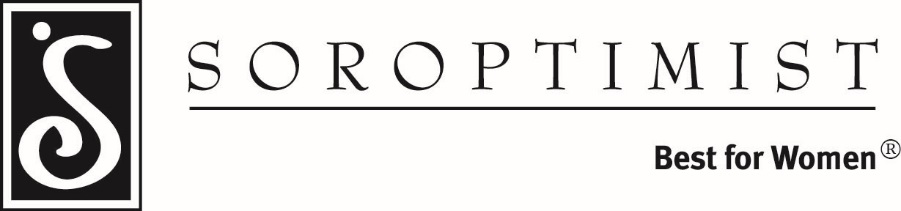 2019-2020 Founder Region Club & President Time Line & Check List 2019-2020 Founder Region Club & President Time Line & Check List 2019-2020 Founder Region Club & President Time Line & Check List Transition Checklist for Outgoing PresidentsCheck List of “To Do” items to help the incoming president be successful. _____ Form 200 due to District Director by July 1st. Include LYD & DI, BI chair information. _____ Pay Club Dues to Region and SIA by July 1. _____ Club’s Bank Accounts - update signature cards. _____ Meeting location – update contract if needed._____ Club’s Post Office Box – pass on key to incoming president._____ Club’s Storage Unit - pass on key to incoming president._____ Club Email – organize emails into folders and delete junk mail.Google – Mail.office365.comUsername – si(clubs name)@soroptimist.netPassword – sia(club ID number) or provide password if changed. _____ Club Installation – designate chair with approval of incoming President. _____ Forms/Documents. Provide hard copies or electronic sample copies to incoming President.Board and Business AgendasBudget Bylaws and Procedures Club Activity ReportsClub BrochureClub HistoryClub Roster Club Member Email List Club NewslettersCommittee Sign-up SheetEmails sent out to members on regular basis Facebook/Other Social Media Sign-ins & PasswordsFellows ListFounder Region Roster Laurel Society Members ListNew Member FormPast President’s List Prayer and Pledge President’s Round Table Agendas/MinutesReimbursement FormWebsite Sign-in and PasswordYear End Treasurer Report_____ Provide one on one training and guidance to ensure smooth transition and club stability!Vice President / President-elect - ProgramsGuidelines for Successful ProgramsEnjoyable, dynamic meetings keep members interested and active, and they attract new members to your club.  Plan programs that will make members want to attend.What makes a great club meeting?The meeting begins and ends on time.All meeting participants arrive on time and are prepared.Members and guests are greeted as they arrive and are made to feel welcome.The program is interesting and enjoyable.All members present have an opportunity to participate.You contribute to a successful meeting by selecting speakers who can present topics of interest to club members with inspiration, motivation and energy.  Work with your committee members to make a list of potential speakers and program topics.  Contact speakers and schedule dates.  Use the following steps to ensure you and the speakers have the correct information: Initial Contact with the SpeakerProvide the speaker with the following information:Facts about SoroptimistType of meeting, who will be there, where speaker will be seatedDate, time and desired length of the speaker’s presentationFinancial arrangements (if any)Get the following information from the speaker:Biographical information for the introductionCorrect spelling of name and titleEquipment needs (projector, screen, easel, etc.)Information about special dietary needs and whether speaker will bring guestsDay Of Presentation:	Greet speaker at the door, pre-arrange for handouts to be   				displayed and introduce the speaker. Thank them! After The Meeting:		Send a “Thank you” note to the speaker. Write an article about the meeting for the club newsletter or local media.  Vice President / President-elect - Ways and Means/FundraisingThe Nuts and Bolts of FundraisingThere are four major objectives for any successful fundraising event.It must be financially successful.It must generate enthusiasm for the effort.It must reinforce and enhance the positive image and perception of your club.It must create and reinforce support for the on-going efforts and goals of the club.Why have a fundraiser?To raise funds to support a program or project.To demonstrate member enthusiasm for Soroptimist programs.To raise public awareness about Soroptimist.To increase club membership.To socialize and have fun.Types of fundraisingPassive - funds generated from members and supporters from purchases of products and services provided by outside organizations or businesses. Example: A percentage of sales given to the club from the purchase of meals from a local restaurant or items from a retail store (jewelry).Active - events and projects planned and executed completely by club members.Soroptimist International of the Americas Club Grants for Women and GirlsOutside grants from private foundations or corporationsSuggestionsCompetition is keen for donations. Clubs may be more successful by planning one major fundraiser and two to four small projects to supplement.Research what events have worked in the community.Review what resources the club has - volunteers and financial.Research what type of events are currently popular:Types of Events  Community events: fairs, home tours, art shows, walkathonsMerchandise events: auctions, flea markets, candy salesFood and gala events: dinners and teasEntertainment events: plays, film festivals, concertsHoliday events - Christmas, Mother’s Day, HalloweenCompetition events - athletic, cook-off’s, artVice President / President-elect – Helpful Hints To Up Your Assets (Fundraising)1.	Create an overall plan that includes a major fundraising event and two to four minor fundraising activities which complement each other and your club.2.	Brainstorm about a variety of event possibilities, and narrow the choice.  Determine the audience or customer the event will appeal to. 3.	Let club members vote.  No event is successful without the enthusiasm and support of volunteers.4.	When the event is selected, prepare a comprehensive plan including promotion.  Pay attention to detail and structure committees to fit the event.5.	Set goals that are financial and non-financial.6.	Be prepared and willing to modify events.  Even successful events lose their appeal. Add some zest and sizzle by putting a twist on old ideas, such as holding the event in a unique place, conducting pre-event activities or selecting an appealing theme.7.	The cause may only be a secondary reason for people attending the event; but you should make clear to the contributors what portion of their donation could be considered a charitable gift.8.	Prepare a contingency plan in case something goes wrong.9.	Keep accurate records.10.	Price should be based on profit expectations, competition and what value your customers give to the goods or services received.11.	Each year evaluate whether you can infiltrate the existing market, attract new market segments or alter the event.  12.	Look for ways to combine events, i.e. dinner and an auction, silent auctions and live auctions. 13.	Spend as little as possible on expenses.  Look for ways to get donations in-kind and seek corporate funding.14.	Select leaders and volunteers who are enthusiastic, work well with people, are dedicated and committed to the success of the event.  15.	Evaluate results.	          			Reference: Fund-Raising Events, Strategies & Programs for Successby Ralph Brody and Marcie Goodman andPutting the fun in fund raising by Phillip T. DrotningSecretary - Tips on Writing Minutes – Do This, Not ThatDo This:Use a copy of the agenda as a guide in taking minutes and writing them.  Ask your club President to provide you with a copy of her/his working detailed agenda.  This will help with recording notes.Record the name of the maker, not the one who seconds the motion.Record the names of all officers and committees from whom reports are received at the meeting and only the most important facts of these reports.  Attach the original report to the official minutes. Request that all main motions and amendments be written; then file the copies of           the motions with the secretary’s notes.  All motions should be recorded verbatim.Record all lost main motions as well as those that are adopted.Record the names of persons appointed to committees and the members elected to office.  Also notify them of their appointment or election unless this duty is assigned to another.  Refer to your club’s bylaws for duties.  Record the number of votes on each side of a vote ballot or in a counted vote.  Write the minutes as promptly as possible after a meeting and send a copy to the           president.  Call unfinished business items to the president’s attention.Prepare minutes of board meetings and be ready to report recommendations of            the board to the business meeting.  Be ready to move the adoption of any           motions recommended by the board.  Make a copy of the board minutes and            distribute to all board members.Take the following to every meeting: (1) the book of minutes, (2) a copy of the bylaws and the standing rules, (3) a list of committee chairpersons and committee members, (4) any other records that are needed in the meeting, (5) a copy of Robert’s Rules of Order Newly Revised. Be specific when recording corrections to the minutes.  Record the date, page, and theminutes of the meeting in which the correction was made. Also, using contrasting ink, record the corrections in the margin of the minutes that are being corrected, noting the date of the correction.Send a copy of the minutes to those who, in accordance with the club’s rules, are to receive them.Sign the minutes and initial them after approval.REMEMBER:  Record facts only.Not that – don’t record:Opinions or discussion unless directed to do so by the assembly.Main motions or any subsidiary motions that are not stated by the presiding officer ormotions that are withdrawn.An entire report in the minutes unless directed to do so by the assembly.If it is long or complicated, the minutes can state, “Report attached to original minutes”.  There is no need to include “respectfully submitted” at the close of the minutes.Never record opinions.  Taking the MinutesThere are seven essential matters that must be covered in all minutes:The kind of meetingThe name of the groupThe date and place of the meetingWhether the regular presiding officer and secretary were present, or, in either’s absence, the name of the substituteWhether the minutes of the previous meeting were approvedAll main motions, points of order and appeals – whether sustained or lost – and allother motions that were not lost of withdrawnThe hours of the meetingAdditional Resources: https://www.soroptimist.org/for-clubs-and-members/for-clubs/club-administration.html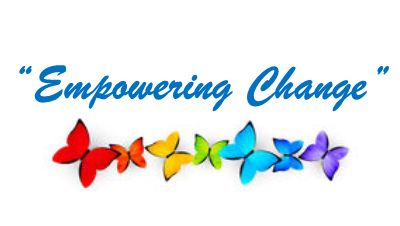 Sample Board Meeting MinutesMeeting place and time:The Board meeting of Soroptimist International of Our Town was held at 7:30 p.m. on Monday, December 3, 2018, at President Ann’s home.Board members present:  (list names)Minutes:The minutes of the previous Board meeting, held Monday, November 5, 2018, were distributed by the secretary, Judy Williams, and approved as corrected.Treasurer’s report:The treasurer, Jane Green, reported a balance on hand of $8,924.64. A detailed report of income and expenses compared to budget is attached.Correspondence:The following correspondence was read and action taken as indicated:Soroptimist International of Their Town contacted us regarding sponsoring the Forum for Women Leaders to be held at the City College Leadership Development Center. It was moved by Jane Green, seconded and carried, that we recommend to the membership that the corresponding secretary write a letter to Soroptimist International of Their Town accepting the invitation to assist in sponsoring the forum.Paula Stone has submitted a letter of resignation. Andrea Thompson moved that we accept the resignation with regret. The motion received a second and was accepted.Unfinished business:(list action on unfinished business)New business:City-owned domestic violence shelter:President-elect Tanya Day reported that city council is considering a city-owned domestic violence shelter, and is looking for advocates for the shelter to attend a special meeting in two weeks. Andrea Thompson moved, that the Board recommend to the club that Soroptimist International of Our Town go on record in support of the city-owned domestic violence shelter, and that the club be represented at the meeting in two weeks. Motion carried.(list action on additional new business)Committee change:Due to the resignation of Paula Stone, President Ann named Jennifer Tanabe as the new Program Speakers chair.There being no further business, the meeting was adjourned at 8:40 pm.(Signed) Judy WilliamsSecretarySample Business Meeting MinutesMeeting place and time:The business meeting of Soroptimist International of Our Town was held Monday, December 10, 2018. The meeting was called to order by the president, Ann Smith, at 11:45 a.m. There were 21 members in attendance of a total membership of 29.Minutes:The minutes of the previous business meeting held on Monday, November 12, 2018, were distributed by the secretary and were approved as distributed.President’s Report:President Ann reported giving a speech at the annual meeting of the county supervisors regarding Soroptimist’s efforts to improve the lives of women and girls, in the local community and throughout the world.Treasurer’s Report:Jane Green, treasurer, presented her report for the period ending November 30, 2018, reflecting a balance of $8,924.64. The treasurer’s report was filed for review.Correspondence:A letter from Soroptimist International of Their Town regarding sponsoring the Forum for Women Leaders, to be held at the City College Leadership Development Center, was read. The Board of Directors’ recommendation to accept the invitation was motion carried and the corresponding secretary will write a letter accepting the invitation to assist in sponsoring the Forum for Women Leaders. Committee reports:Program: Live Your Dream Awards coordinator, Kendra Lane, reported that Lisa Lilly, Eileen Eng, and Trish Gorman have accepted invitations to serve as judges for this year’s awards.Membership: Chair Cynthia Swann announced the club has received the names of five interested prospective members in the past two weeks. Each has been invited by phone call and letter to join us next week for our winter program, “Philanthropy and You,” and all will be in attendance.Public Awareness: Chair Donna Kranz reported that the Live Your Dream Awards radio public service announcement aired three times last month, which may explain the 100% increase in requests for applications.International Women’s Day Luncheon: Chair Sue Black reported that the event will be held on Monday, March4, 2019, at 12 noon. The price will be $25, including tax and tip.Unfinished business:Ruby Award: The postponed motion to consider the club’s participation in the Ruby Award program next year was approved. Andrea Thompson moved to direct the Finance Committee to budget $500 for the award in next year’s budget. Motion carried.(list additional unfinished business)New business:City domestic violence shelter: After lengthy discussion, the Board’s recommendation that we go on record in favor of a city-operated domestic violence shelter was adopted. Barbara Hall volunteered to be our representative, which was approved by consensus.(list additional new business)Resignation:Judy Williams, secretary, announced the board had accepted with regret the resignation of Paula Stone.There being no further business, the meeting was adjourned at 12:30 p.m.(signed) Judy WilliamsSecretaryTreasurer – Responsibilities and GuidelinesServing as club treasurer can be very rewarding. There is no position in your club that will teach you more about Soroptimist.The club treasurer has many responsibilities.  To list a few:Receive, record and deposit all funds in the financial institution authorized by the board.Serves as an advisor to the club finance committee and furnishes financial reports as required by the club bylaws and as requested by the board or the club.Distributes copies of monthly and annual financial statements to members.  This saves much time during board and business meetings in addition to providing the members with printed materials, which are better understood than oral reports.Pays all bills, checking to be sure the club’s budget, the board or the club has authorized the expenditure.  The club’s money belongs to the entire club and cannot be expended without club authority.Places orders for supplies from SIA Headquarters.Processes dues payments for both SIA and Founder Region.Makes sure all Federal and State tax forms are filed each year in a timely manner, either by filling out the required forms or having the forms prepared by a tax professional.California clubs – register with the Attorney General’s Registry of Charitable Trusts if conducting a raffle; also must file annual reports.If applicable, filing sales and use tax returns.Maintaining membership records.Prepares for annual club review of financial records.Works with the club finance committee to prepare the annual budget.Perform any other duties as set forth in the club bylaws.Additional information may be found in the club treasurer’s manual.  A sample budget is provided for your reference.Founder Region Club Treasurer’s Manual: Click on link to download manual from the region website: https://www.si-founderregion.org/forms-and-applications.htmlAdditional resources: https://www.soroptimist.org/for-clubs-and-members/for-clubs/club-administration.htmlSIA Financial Transaction Form: found on the club administration page on the SIA website or on the Founder Region website under Forms & Application. https://soroptimist.imgix.net/05-for-members/club-management/financialtransactionform.pdf Sample Club BudgetIncomeMembership dues (club, region and federation)	$________Fundraiser proceeds	$________Donations	$________Grants	$________Interest	$________Miscellaneous	$________Total income	$________ExpensesProgram expensesSoroptimist Live Your Dream Award	$________Soroptimist Dream It, Be It Program                                                                          $________Soroptimist Violet Richardson Award	$________Soroptimist Ruby Award	$________Club Giving donation to SIA (recommended: 10% of local fundraising)	$________Founders’ Pennies*	$________Program public awareness/publicity	$________Program Expenses subtotal	$________Membership expensesRegion dues	$________Federation dues (SIA dues and fees, SI dues, club liability insurance)* 	$________Region fee(s)	$________Mandatory federation convention fee (even numbered years only)* 	$________Region conference delegate(s)—meals, lodging	$________Federation convention delegate—meals, lodging (even numbered years only) 	$________District meeting                                                                                                          $________Region Leadership Training                                                                                       $________Membership pins and nametags	$________Membership expenses subtotal	$________Fundraising expensesFundraiser/Event expenses	$________Fundraising expenses subtotal	$________Operating expensesOperating expenses (postage, stationery, bank fees, web hosting, etc.) 	$________Operating expenses subtotal	$________Total expenses	$________*For current dues and fees amounts, visit the member’s area of www.soroptimist.org or contact headquarters at siahq@soroptimist.org.Club Treasurer Forms – Founder Region Website
Membership Dues - 2019-2020 Founder Region Annual Dues Statement
     Founder Region Annual Dues Statement - 2019/2020 - MS Word version
     Founder Region Annual Dues Statement - 2019/2020 - Fillable PDF version
Membership Dues - 2019/2020 New/Reinstated Member Forms
   ﻿ ﻿ New/Reinstated Member Dues Form 2019/2020 - MS Word version﻿  ﻿  
    ﻿ New/Reinstated Member Dues Form  2019/2020 - Fillable PDF version﻿
Club Treasurer Checklist - Treasurer Checklist - MS Word versionForm 200 - Form 200 - 2019/2020 Fillable PDF versionCommittees Are the vehicles through which Soroptimist activities are accomplishedPromote Soroptimist programs and undertake the various technical aspects of efficient club operationReceive direction from membership, club officers and previous recommendationsTasks should be clearly definedMembers should have a good understanding of region and federation programs and operationsShould keep close contact and work cooperatively with the corresponding region committee chairsAppointment of CommitteesThe president facilitates the formation of committees within 30 days after election of the president or no later than SeptemberAdminister the Capacity Inventory for Individuals (CII) – found on SIA website https://www.soroptimist.org/for-clubs-and-members/for-clubs/member-retention-tools.htmlReview roster for hidden talentsPresident serves as an ex-officio member of every committee except the nominating committeeTreasurer may serve as a member of the finance committee  but not as the chairReportingCommittee chairs keep summary of deadlines and activities Remind club members of such deadlines and keep them informedGive standing and special committee reports at club meetingsComplete Celebrating Success Report at the completion of project/eventBe mindful when serving on a committeeAll members should be treated with respect and integritySupport committee decisions and be willing to carry out assignmentsMotivation comes from within usMembers do the best they can; when and how often they can—we are all valuable volunteersBefore you speak, THINK:  T		Is it		  TRUEH		Is it		HELPFULI		Is it	         INSPIRINGN		Is it            NECESSARYK		Is it                  KINDIn SummaryCommittees are the heart of a Soroptimist clubWithout Committees, it would be difficult to effectively accomplish the organization’s goals and objectivesCommittees have been a source of excellence, providing many innovative ideas for successful programs throughout Soroptimist historyCommittees have provided the vision and drive to move forward in service to our communities and the worldServing on a committee is a great way to build leadership potential with your membersTechnology TipsUsing Your Soroptimist Club Email Account Every club has been assigned a free email account by Soroptimist International of the Americas. This is the ONLY method that SIA will use to communicate with your club – sending important emails that will include notice of elections, Soroptimist Summaries, and other communications. It is extremely important that the club email address is checked regularly so your club is informed about the latest news and information.Instructions for how to use this email account and how to use the Guide to Office365 Club Email are on the SIA website:  https://s3.amazonaws.com/soroptimist-media/05-for-members/club-management/guide-to-office365-club-email-management.pdfSigning in and Accessing Office365 Club EmailHow to sign‐in and access Office365 club Email1. Open an internet browser window (i.e.: Internet Explorer, Firefox, Safari, etc.)2. In the address line type: mail.office365.com and press “enter” on the keyboard.3. Enter your Microsoft Account ID = siclubname@soroptimist.net4. Enter your Password = 6 digit club ID number preceded by sia (i.e. sia111111)Forwarding Club Email to Another Email AddressFrom the main inbox screen, click the gear icon on the top right and choose “Options”.On the next screen, click on the “Forward your email” link located in the list of “shortcuts to other things you can do” on the right.In the forwarding section of account options, enter the email address you wish to forward email to and choose whether or not to keep a copy in the Outlook Web App.After you click “start forwarding” to complete the changes, you should now see the stop forwarding button and save button.  Setup of message forwarding is now complete. Send a test message to your club email account to ensure forwarding is functioning as you intended.If you want to turn off forwarding, click the “stop forwarding” button.If you want to change the email address you are forwarding to, enter the new email address and click “save”.Instructions for Using Writable PDF Documents
Some forms are writable PDF files so members/applicants can type information right onto the document. If a document is a writable PDF it is designated in its title. To type on a writable PDF:First save the writable PDF file onto your computer. (If you immediately begin filling out the writable PDF file without having saved it onto your computer, your information will not save.)Open the writable PDF file you just saved onto your computer.Using your mouse, click on the blank space designated for form answers.A cursor will appear.Type in the correct information.Once all parts of the form are personalized, select Save As from the File menu to save the document.How to convert your PDF newsletter or document to JPG to post on FacebookOpen your document in Adobe ReaderMake sure size of image is reduced so you can see entire document on the screen without having to scroll up or down.Click “Edit” then Click “Take a snapshot”, then Click on the image on your screen.You will see a confirmation that the image has been copied.Open “Paint” program on your computer.Paste the image into Paint directly.  Use “Ctrl V” to paste if paste option is not visibleClick the crop button so you can reduce the size of the image to that which you just copied from Adobe.Save As a .png or .jpg file on your computer.Now you can open Facebook and upload the photo file from your computer.*Note: Due to Adobe upgrades, many of these steps may not be necessary any longer. Just open the PDF document in Adobe and "Save As" JPEG fileRecognition & Branding ToolsWe're stronger when we communicate with one brand and one voice. Having a consistent look and tone is important to increasing recognition of Soroptimist, both locally and globally.It is important that all levels of our organization use the “S” logo consistently, and not alter its look in any way. Having a consistent visual identity is essential to successful branding efforts, which affects SIA’s ability to increase our recognition, recruit members and fundraise outside our organization.For more information and logos: https://www.soroptimist.org/for-clubs-and-members/federation-information/recognition-and-branding-tools/index.html#resource-group-1325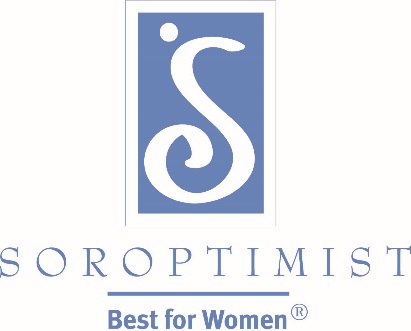 Parliamentary ProcedureWhat is Parliamentary Procedure?It is a set of rules for conduct at meetings. It allows everyone to be heard and to make decisions without confusion.Parliamentary Procedure originated in the early English Parliament. These were discussions of public affairs. The first settlers brought it to America and it became uniform in 1876 when Henry M. Robert published his manual, Robert’s Rules of Order on Parliamentary Law.Today Robert’s Rules of Order Newly Revised is the basic handbook of operation for most clubs, organizations and organized groups. Soroptimist International follows Robert’s Rules of Order Newly Revised in conducting all general business meetings and Board of Directors’ meetings.Why is Parliamentary Procedure Important?Because it is a time-tested method of conducting business at meetings and public gatherings. It can be adapted to fit the needs of any organization and allows everyone to follow the same basic rules. Parliamentary Procedure allows:Democratic RuleFlexibilityProtection of RightsEnsures that everyone has a voiceMeeting Management and Protocol Protocol covers the manners and ceremonies used in your club to ensure orderly procedure and reflect the rules of etiquette.Attend meetings regularly and be on time.Be attentive during meetings and speak only when you have the floor.Be courteous and listen to the speaker.Address the presiding officer by their title followed by their name, such as “President Violet” or “Vice-President Patti”.A quorum is necessary for decisions made within the club that require a vote.Parliamentary Voting ProceduresEight Steps to Action1. A member should rise and address the chair.
(“President Mary”)2. She should wait for recognition by the chair.3. She makes the motion.
(“I move that” not “I make a motion”)4. Another member seconds the motion.5. The chair states the motion.
(“It is moved by ______________and seconded by _________________that…”)6. If the motion is debatable, the chair asks for debate.
(“Are you ready for the question?” or “Is there any discussion?”)7. The chair takes the vote.
(“The question is on the adoption of the motion to…As many as are in favor of the motion say ‘aye’…Those opposed say ‘no.’”) (If a two–thirds vote is required: “As many as are in favor of the motion, please stand…Be seated. Those opposed, please stand…Be seated.”)8. The chair announces the result.
(“The motion is adopted.” or “The motion is defeated.”)AmendmentsA motion may be amended by any of the following methods:to insert;to add;to strike out;to strike out and insert;to substitute.When a motion is amended, the amendment then becomes the main motion and must be acted upon first. An amendment may also be amended. Always remember to work backward when taking the vote:amendment to the amendment;amendment to the main motion;main motion.Resource – Soroptimist International of the Americas (SIA):https://s3.amazonaws.com/soroptimist-media/05-for-members/club-management/parliamentary-procedure-and-sample-business-meeting-agenda.docx Soroptimist “Netiquette” and Club ProtocolSoroptimist “Netiquette”  The Golden Rule of “Netiquette” is “remember the human”. When communicating via computer, it is all too easy to forget that those are real people out there with real feelings and egos. It is OK to express your opinions, but be sensitive to the feelings of others. Knowledge and understanding of “Netiquette” is useful because it explains some of the technical limitations of online communications. It will help you create a positive impression on those you meet in cyberspace; and it explains the conventions already being used by millions of electronic communicators. General Writing Guidelines Always start your email with a greeting. To start with a request or question appears demanding. Feel free to use a greeting that reflects your personality, but to think of your email as a serious communication tool, not an excuse to forget about being courteous or friendly.  Always end your emails with “Thank you”, “Sincerely”, “Best regards” or another similar closing and your full name, especially if your e-mail address doesn’t make clear who you are. Focus on one subject per message and always include a pertinent subject title for the message. Keep paragraphs and messages short and to the point. Always spell check your email, proofread for errors, capitalize your sentences and use appropriate punctuation and grammar.  Refrain from using multiple !!!!! or ?????. Multiple exclamation points and question marks risk giving the perception that you are sarcastic and condescending. You want your emails to be readable. Type in complete sentences. Create new paragraphs when the subject matter shifts. Take the time to review your email before clicking send.  Typing in all capitals in online communications is equivalent to SHOUTING! Type in all caps only if you really mean to shout. Capitalize words to highlight an important point or to distinguish a title or heading. Dealing with Offensive Messages If you receive a rude email - do not respond immediately - if at all. A flame is a post that expresses a strong opinion or criticism. Flame messages are acceptable when their purpose is to correct misinformation or bad behavior, or to add something of value to the topic at hand. Flames that simply insult others publicly are bad “netiquette”. People are very bold and overly critical on the other side of this screen. They tend to not hesitate to point out things they think you need improvement on while not even noticing the good or positive points on the very same issue. Many times these folks are simply trying to get a rise out of you (this is called trolling) all to make themselves feel self-important. If you do not have something nice to say, or at the very least sternly professional - just hit delete. Sending email with foul, threatening, or abusive language is crude. This includes obscenities, verbal harassment, threats of slander or personal comments that would prove offensive based on race, religion, or sexual orientation.  No matter how rude someone may be to you, or how offended you may be by another's opinion, do not lower yourself to their level. Always state your opinion clearly and concisely, without personalizing an issue or resorting to name-calling. Be careful not to read anything into an email that isn't there. There can be heated discussions online. Communicate as an adult. Share your opinions and point of view and realize, that in the grand scheme of things nobody is "better" than anybody else by virtue of their opinions alone.  If you have mistakenly offended or have misinterpreted what another person wrote, do not hesitate to apologize. That being said, "apologies" which are only offered to produce an opportunity to continue a tirade from a previous email are viewed as self-righteous. Apologies should be offered with sincerity. Handling Messages In general, you should only forward or post an email message that you have received if the author of the message has given you permission to forward it or post it. Some common sense exceptions apply. If there is any information of a personal nature in the email, make sure the author does not object to you sharing the information. Never post a private email message to a news group, bulletin board, or mailing list, without the author’s consent. Before posting to a discussion group you should find the Frequently Asked Questions (FAQ) document, read the FAQ, and read some of the existing posts to get an idea of the tone and character of the group. This will save you from posting an off-topic message, a silly question, or a question that has already been answered. Responding promptly is the courteous thing to do. Think about how quickly you would return a phone call or voice mail. Email is no different. Always respond as soon as you can. If you need more time, (longer than 48 hours) to gather your thoughts, simply send an email stating you are planning on responding in more detail and when.  Never assume your email messages are private or that only you and the recipient will read them. At the least, system administrators have full privileges to your account. Follow chain of command procedures for corresponding with superiors. Do not send a complaint via email directly to the “top” just because you can. Always minimize, compress or "zip" large files before sending. People new to the online world do not realize how large some documents, graphics or photo files are. They can be large enough to fill someone's email box and cause their other mail to bounce! Get in the habit of compressing anything over 100,000 bytes. (You can view file sizes in Windows Explorer. Simply right click on the file name and choose properties.)  Do not send unannounced large attachments to others because you think that photo or file is cute, cool, or neat. Even when sending business files, always compress and ask permission first. Above all, share information and help other online beginners. Soroptimist Club Protocol - Founder Region Club TipsCommunicationWhen sending invitations for club fundraisers or awards programs, always courtesy copy the District Director.Before contacting other clubs to participate in a project, send the proposal to your District Director for approval and guidance.FundraisersInvite District Director, Region Treasurer, Region Secretary, Region Governor-elect and Governor to fundraisers and events.Awards Programs and InstallationsInvite District Director, Region Treasurer, Region Secretary, Region Governor-elect and Governor to club awards programs and installations.Invite District Director and Governor as club guests. Seat District Director, Governor and other region officers, if attending, in a place of honor.Prior to event, ask District Director or Governor if they would like to speak and allow appropriate time in the program.Introduce region officers using order provided below.IntroductionsCity/Government OfficialsOther visiting Soroptimist (other region or federation)Past Fellowship President (s)Past Governors (s)Current Fellowship DirectorCurrent Fellowship PresidentCurrent visiting District Director (s)District DirectorRegion TreasurerRegion SecretaryRegion Governor-electRegion Governor (always last)SIA Proper Soroptimist Custom and ProtocolBegin and close meetings on time; be on time for meetings.Attend regularly.Address the presiding officer as president, governor or, if the vice president is presiding, by her title followed by her name, e.g. “Vice President Mary.”Address another Soroptimist by her first name.Do business with Soroptimists on a business basis, expecting no favors or special treatment.Pay your own way, unless you’re invited as a guest or as a speaker.Invite Soroptimists and others (as deemed appropriate by the president) to business meetings.Welcome visiting Soroptimists.Disagree politely and keep informality within the bounds of fellowship and parliamentary procedure.Use correct terminology:We are Soroptimists — not Sorops.We are members — not sisters or girls.We are clubs — not chapters.We are a federation — not national or federal.We have a pledge — not a creed or motto.We attend a club or district meeting, region conference, federation or international convention.We elect region officers — not regional officers.We believe in Soroptimist — not “Soroptimism.”Use correct names:Soroptimist International of (name of your club)Soroptimist International of the AmericasSoroptimist International of EuropeSoroptimist International of Great Britain and IrelandSoroptimist International of the South West PacificSoroptimist InternationalProtocol promotes orderly procedures. Personal friendships, likes and dislikes cannot matter in official life.Always remember that you honor the office a person holds…not the person.For more information regarding Soroptimist Protocol follow the link below:https://soroptimist.imgix.net/05-for-members/club-management/soroptimist-protocol.pdfSoroptimist Terms, Programs & Definitions Attendance		As written in the Soroptimist International of the Americas Bylaws, Section 5.02 Entitlements: (a) all members whose participation meets the requirements set by the club bylaws may hold office, speak, make motions, and vote. Clubs shall not require attendance at meeting as a condition of retaining membership in the club.Certificate of		Replaces the Club Award effective with the 2014-2015 club year.  The CertificateAppreciation		of Appreciation is given to clubs based on information already available at SIAHQ		including participation in the Live Your Dream Awards, giving 10% of funds raised		locally to Club Giving and maintaining or increasing membership.  Clubs do not		need to apply for the certificate.Classification		Classification of members is no longer required (see Soroptimist International of the Americas Bylaws, Section 5.01 Eligibility and Member Types).Club Roadmap	A guide to help clubs understand their role in achieving the goals of the SIA StrategicFor Success		Plan: https://soroptimist.imgix.net/05-for-members/club-management/roadmap-e.pdfCommittees		It is through committees that the activities of the organization are planned and accomplished. Committees are at all levels of the organization from the club to international. Volunteering to serve on a committee will increase your knowledge of the organization and develop your leadership skills.Convention		The biennial meeting of Soroptimist International of the Americas that is usually held in July in even-numbered years.		The quadrennial meeting of Soroptimist International that is usually held in July of an odd-numbered year.Conference		The annual business meeting of a region. The Founder Region Conference is held 		the first weekend in May, which does not include Mother’s Day.Club Email		Club email addresses are an important part of Soroptimist International of the Americas (SIA) communication strategy, both internally and externally, to provide access while protecting individual member’s privacy.Club Giving		Club Giving is a recognition program for clubs that contribute money raised from their local fundraising efforts to support federation programs. Clubs have a long history of helping to fund federation programs and Club Giving is an opportunity for each club to contribute to Soroptimist programs that reach beyond their own community. Through federation programs, clubs can take collective pride in improving the lives of women and girls throughout the world.  The Founder Region goal is for all clubs to contribute 10% of their funds raised to Club Giving. https://www.soroptimist.org/for-clubs-and-members/donate/club-gifts/index.htmlDecember 10th	Every year, the Soroptimist International President will develop an advocacy platform President’s 		for the December 10th President’s Appeal highlighting how education, empowerment, Appeal		and enabling opportunities can transform the lives of women and girls.Delegates		At district meetings and region conferences, each club should have three delegates. The delegates shall be three regular members. Delegates represent their club and are given the responsibility of voting on behalf of the members, speaking their concerns and reporting back (verbally and in writing) complete information concerning all Soroptimist matters.Disaster Relief	Soroptimist clubs support women and girls rebuilding their lives following disasters.  Applications for grants are accepted March 1 each year through the Soroptimist Club Grants for Women and Girls.District Meeting	The annual business meeting of a district; usually held in the fall. The inspiration and direction is given by the district director and the region board to assist the clubs in implementation of Soroptimist Programs.Dream It, Be It	Dream It, Be It: Career Support for Girls was launched in 2014 as the new girl (DIBI)                   program for Soroptimist.  It is designed to help girls grow up to be strong, successful, happy adults. ‘Dream It, Be It’ targets girls in secondary school who face obstacles to their future success. It provides girls with access to professional role models, career education and the resources to live their dreams.		https://www.soroptimist.org/for-clubs-and-members/program-resources/dream-it-be-it-club-resources/index.htmlFederation		A term denoting one of the four geographical areas that make up Soroptimist International. Founder Region is part of Soroptimist International of the Americas (SIA). The other federations include: Soroptimist International of Europe (SIE), Soroptimist International of Great Britain & Ireland (SIGBI) and Soroptimist International of the South West Pacific (SISWP).Fellow		Individuals and clubs who donate $1,000 or more to Founder Region Fellowship are honored with the designation “Fellow”.Fellowship, Inc.	The identifying service project of Founder Region. The specific purpose of “Fellowship” is to provide financial grants-in-aid to deserving women candidates who are in the final phase of their pursuit of a doctoral degree from a recognized learning institution within the boundaries of Founder Region. Candidates must demonstrate financial need and scholarly potential. Fellowship is funded by an annual $2.00 per member mandatory fee, by gifts in memoriam and by the Fellows program. All clubs of the region shall be voting members of the corporation with three votes per club. A board of directors shall be elected biennially. The governor-elect shall appoint the president in the second year of the biennium. The Fellowship program began in 1948.Financial		The Financial Transaction Form is a two page document used to send all financial Transaction          contributions (dues, Club Giving, Laurel Society, etc.) to Soroptimist International of Form                    the Americas Headquarters. https://soroptimist.imgix.net/05-for-members/club-management/financialtransactionform.pdf	       Online Giving Form https://secure.etransfer.com/EFT/custom/Soroptimist/donation480/donation1.cfm?d2org=Soroptimist&d2tool=donateFounders Pennies	Founders Pennies is an annual contribution to Soroptimist International of the Americas based on six cents per member times the number of years since the founding of Soroptimist in 1921.  https://www.soroptimist.org/for-clubs-and-members/donate/club-gifts/founders-pennies-faq.htmlFriendship Links	Clubs develop a relationship with a club in a different federation to share ideas, projects and correspondence.Fundraising 		The Fundraising Council is charged by the SIA Board to solicit and attract charitableCouncil		donations, gifts, sponsorships and bequests in order to support the programs		of Soroptimist International of the Americas, and to provide recommendations regarding fundraising in support of the Board’s fiduciary responsibilities.Induction		A ceremony that formally brings a person into membership in Soroptimist.Installation		The ceremony that formally places newly elected members into office.Laurel Legacy	By making a planned gift to Soroptimist in your will or trust, you will join an elite group of women in the Laurel Legacy and help ensure long-term viability of the Soroptimist International of the America’s programs. SIA recognizes and honors the generosity of those whose future gifts preserve the strength of the organization, and help women   and girls to live their dreams.   https://www.soroptimist.org/for-clubs-and-members/donate/laurel-legacy.htmlLaurel Society	A recognition program for individuals who have donated $1,000 or more (at several levels) to support Soroptimist International of the Americas programs. The “Give A Dream – Monthly Giving Program” is available for individuals to work towards a Laurel Society membership on a monthly giving basis.  https://www.soroptimist.org/for-clubs-and-members/donate/individual-gifts.htmlLive Your  	       The Live Your Dream: Education and Training Awards for Women is the identifyingDream Award       project for SIA.  The program (LYD) was established in 1972 to assist women with(LYD)                   primary financial responsibility for their families to obtain the skills-training andand education necessary to improve their employment status and standard of living for themselves and their family.  Each year, more than $2 million in club, region and federation funds are awarded to nearly 1,500 women in SIA’s 21 member countries and territories.  The women receiving these financial awards may use them for any costs associated with their educational efforts, including tuition, books, child care, and transportation.  The program begins on the club level, with club recipients becoming eligible for region-level awards.  Founder Region strives to continue having 100% participation of all clubs in giving a Live Your Dream Award to deserving women.  https://www.soroptimist.org/for-clubs-and-members/program-resources/lyd-awards-club-resources/index.htmlLiveYour 	          An online community empowering offline volunteer action. The self-motivated network Dream.org	       is made up of people who wish to support women and girls in their quest to lead better                                lives, while gaining inspiration in their own lives. Members of the free online                             community work on topics such as women’s economic empowerment, ending        violence against women, human trafficking, and more. They also have access to       inspirational articles, tips and blogs that can help them live their own personal dreams.       www.liveyourdream.orgMember		Regardless of membership type, each person that has joined a Soroptimist club, attends meetings, serves on committees and pays their dues and fees to the organization as agreed, is a member.Membership		There are two types of memberships:  (a) Regular members – individuals who supportTypes	       SIA’s vision, mission, and core values.   (b) Life members - Those members who also 		support the vision, mission and core values of Soroptimist but met the definitions of the “active life” or “retired life” types of membership as described in the 1999 bylaws and who were designated Life Members by the Federation prior to July 1, 2001, and shall, if they choose, retain this type of membership for their lifetime.  Memorial Grove	The Redwood Memorial Grove became a region project that was initiated and completed during the 1946-1948 biennium. During the 1954-1956 biennium, the first memorial service was held at the Redwood Grove. In June, 1971 Soroptimist and friends witnessed the dedication of a redwood tree as a living memorial to honor the charter president Violet Richardson Ward. A memorial service is held annually, the second Sunday of June at Prairie Creek National Park, in Humboldt County. All club members are encouraged to attend.Motion Form		The form used to provide accurate wording for a motion at club business and/or board meetings.Name Badge		Your name badge is to be worn on the right side where it is more easily read. It should be worn to all club meetings and other Soroptimist events.Program Chair	The program chair member (usually the governor-elect) oversees, coordinates and promotes programs of Soroptimist International of the Americas within Founder Region.Region Awards	Julia “Bess” Combs Membership Increase Award is given to the club having the largest net growth in regular membership during the year from April 1 through March 31. This net growth is not to include that of a newly chartered Soroptimist club.		Barbara Stevenson “S” Club Award is given to honor outstanding high school senior members of “S” Clubs in Founder Region.Power of 8 Award, established in 2014, is given to clubs who have maintained 90%+ of their members for the year from April 1 through March 31.  Recognition is given atDistrict Meetings.Ruby Award		The Soroptimist Ruby Award: for Women Helping Women honors the first federation president, Ruby Lee Minar. A ruby is also a deep red gemstone associated with wisdom, importance, vitality, strength, vivacity, power and love: all words embodying the strong, compassionate women who are our award recipients. This award recognizes women who have worked to improve the lives of women and girls through their profession and/or volunteer work. A region honoree is selected from club nominees and honored with a “Club Giving” award to SIA on behalf of the nominating club at conference.  http://www.si-founderregion.org/ruby-award.html“S” Club		At the 1958 SIA convention, formation of “S” Clubs was authorized. The first “S” Club was chartered in 1960 at Alameda High School and was sponsored by Soroptimist International of Alameda. A “S” Club is a group of students in grades 7 to 12, who wish to serve their school and community by working on service projects usually in conjunction with their sponsoring club. “S” Club membership also offers leadership and personal growth opportunities to these students.“S” Club Grants   Grants to help clubs get started or for specific projects are available to “S” Clubs from Founder Region.  The applications are located on the Founder Region website.	       https://www.si-founderregion.org/s-club-information.htmlSI		An abbreviation for Soroptimist International.SIA		An abbreviation for Soroptimist International of the Americas.SIAHQ		An abbreviation for Soroptimist International of the Americas Headquarters.		Email:  siahq@soroptimist.orgSigma Society	In 1966, SIA established the Sigma Society, providing Soroptimist the opportunity to mentor college-age women and to instill within them a desire for volunteerism. College women face unique gender bias, discrimination and challenges as they grow up and enter the working world. Mentoring women through the sponsorship of a Sigma Society, enables Soroptimist to impart invaluable support and guidance, while providing growth and leadership opportunities.Soroptimist Pin	Soroptimist pins are to be worn on the left side over the heart to all club meetings and other Soroptimist events. It is recommended that members wear their pins all day on meeting days, as well as when they travel, as an opportunity to promote Soroptimist whenever and wherever possible. Members may choose to continue to wear the SI emblem pin and are encouraged to move to wearing the New Member “S” logo pin - #109, available from the SIA store and recommended by SIA.                               https://www.soroptimist.org/for-clubs-and-members/shop/index.html Soroptimist Club   SIA has designed a new Soroptimist Club President’s Pin, #110A, which is availablePresident’s Pin     available from the SIA store.Soroptimist Club   SIA has designed a new Soroptimist Club Past President’s Pin, #110B, which isPast President’s   available from the SIA store.PinStrategic Plan	Soroptimist International of the Americas model for clubs which defines the vision, mission, purpose and core values of the Federation. The plan - Shaping the Future of Soroptimist through Increased Collective Impact - identifies outcomes in four areas known as Pillars for Success: Program, Membership, Public Awareness and Fundraising.Soroptimists		Soroptimists Celebrating Success Awards recognizes outstanding club projects Celebrating          that improve the lives of women and girls in local communities or throughout the world Success               or promotes Soroptimist as an organization that improves the lives of women and Awards                 girls. These awards recognize the best practices of Soroptimist clubs in each of the four areas of the SIA strategic plan: fundraising, membership, program and public awareness. The applications are due each year on or before July 1, and are submitted to the Region Soroptimists Celebrating Success Chair.  	      https://soroptimist.imgix.net/05-for-members/club-management/forms/scsa-club-instructions-entry-form.pdfSoroptimist		The Soroptimist Club Grants for Women and Girls are funds given to SoroptimistClub Grants		clubs to start or continue projects in their communities that improve the lives of women and girls, in accordance with the mission of SIA. The deadline to apply is annually on March 1.  https://www.soroptimist.org/for-clubs-and-members/program-resources/soroptimist-club-grants-for-women-and-girls.htmlViolet 		Violet Richardson Ward was one of the first eighty women that were the charter Richardson          members of the “Soroptimist Association” in 1921. She became the charter president Ward                    of the organization upon its chartering, October 3, 1921 in Oakland, California. Violet was a physical education teacher in the Berkeley School District and an inspiration to many of the early members. Her motto was “It’s what you do that counts”.Violet		The Violet Richardson Award is a recognition program for young women engaged Richardson           in volunteer action within their communities or schools.  The award is given toAward (VRA)        young women (between ages 14-18) whose activities make their community and our world a better place.  Effective in 2014, the Federation no longer provides a federation-level award.  Founder Region still administers the program and clubs in Founder Region are encouraged to continue giving the award.  http://www.si-founderregion.org/violet-richardson-award.htmlWebsites		Founder Region - http://www.si-founderregion.org		Soroptimist International of the Americas - http://www.soroptimist.org		Soroptimist International - http://www.soroptimistinternational.orgWorking With	       Procedures have been developed to support your club in conducting programs in a Youth                   safe and secure environment for participating youth.   Access the resources available for programs involving youth by following this link to the SIA website.		https://www.soroptimist.org/for-clubs-and-members/program-resources/dream-it-be-it-club-resources/procedures-for-working-with-youth.html Notes:DoneDateActivityJuly 1Club & Region Officers officially take officeJuly 1Dues to Federation and Region – Confirm with TreasurerJuly 1Form 200 deadline to Federation -  Copy to District DirectorJuly 1Soroptimists Celebrating Success entries due to Region ChairJulySign new signature cards at the club’s bankJuly Download Live Your Dream Award poster from SIA website and distribute in your community and local collegesJuly Complete Committee sign-up & provide to roster.  Appoint committee chairs and members if not yet voluntarily assigned. AugustEnsure that club’s financial books are reviewed for the previous year (Complete by August 31)Aug/SeptAttend Presidents’ Roundtable (TBD)SeptemberRemind Treasurer to file Federal and State tax forms by November 15SeptemberWays & Means begins plans for club fundraisers, if not already done in the previous club yearSeptemberRecruitment & Retention begins plans for member mixers/recruiting eventSept/OctPublicize & Promote Live Your Dream Award ApplicationsSept/OctPlan for and attend District Meeting (check Region Calendar for specific dates)OctoberBreast Cancer Awareness Month; Domestic Violence Awareness MonthOctoberLeadership Training District VIOctober 3Founders Day, 1921NovemberReceive and distribute November Mailing to club membersNovemberInvite nominations for Ruby Award  NovemberAttend Presidents’ Roundtable (TBD)November 15Live Your Dream Award club deadline for submission of applicationsDoneDateActivityProposed changes to Region bylaws due to Region Laws and Resolution Committee ChairNovember 15Violet Richardson Award applications due to clubsNovember 15Federal and State tax forms must be filedNovember 15Proposed changes to Founder Region and Founder Region FellowshipBylaws dueNovember 25International Day for the Elimination of Violence Against WomenDecember 1Nominations for REGION Nominating Committee positions due to Region Nominating Chair and District Nominating Committee RepresentativeDecember 1Ruby Award applications due to clubs (suggested date)December 10Soroptimist International (SI) President’s Appeal & UN Human Rights DayDecember/JanuaryJudge Live Your Dream Award applicationsJanuaryAppoint club’s nominating committeeJanuary 11National Day of Human Trafficking AwarenessFebruaryFounder Region Fellowship Month; plan Fellowship FundraiserFebruaryClub’s Nominating Committee prepares slate of officersFebruaryPlan club event honoring recipients of Soroptimist Program AwardsFebruaryAttend Presidents’ Roundtable (TBD)February 1Live Your Dream Award application and transmittal due to District RepresentativeFebruary 1Ruby Award Club winner application and transmittal due to Governor-electFebruary 1Violet Richardson Award Club winner application and transmittal due to District RepresentativeWithin 1 month of completionDream It, Be It: Career Support for Girls region transmittal form due to Region ChairFebruary 15Live Your Dream Award district winner applications due to Region ChairDoneDateActivityMarch Women’s History MonthMarch 1Deadline for receipt of Soroptimist Club Grants for Women and Girls applications at SIA HeadquartersMarch 8International Women’s DayMarch 31Deadline for Club Giving and Fellowship contributions for recognition at Founder Region Conference.March/AprilRegion Conference Registration deadline - TBDAprilFinance Committee to prepare and present the club proposed budget	First weekend in MayFounder Region ConferenceMayForm 200 to Federation and District Director (deadline – July 1)MayDues Statements arrive from Federation and RegionMayPrepare and distribute Dues Statement to club membersMayReview SI/SIA (as applicable) Call to Convention; plan and prepare registrationMay/JuneBudget proposed/approved at business meetingsJune 1Dream It, Be It Evaluation Form due to SIA (final deadline for year – submit within one month of completion of event)May/JuneAnnual committee reports due for business meetings, if applicableJune 8Leadership Training, Districts IV – VJune 9Redwood Memorial Grove Service June 15Leadership Training, Districts I, II, IIIJune/JulyHold Installation events, invite region board membersJune/JulyJoint club board meeting for transition and transfer of materialsJune/JulyEvaluate club activities, programs and projectsJuly 1SIA Federation and Region Dues must be received by this date